Урок   «Всегда ли люди одинаково понимают красоту»»Задание 1. Найдите соответствие номера костюма и его названия1        2     3      4      5  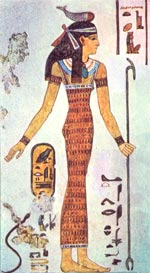 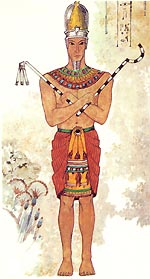 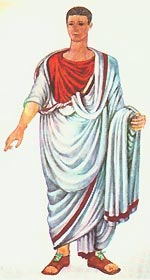 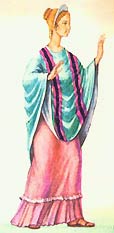 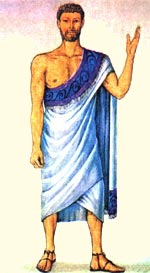 6      7       8      9       10 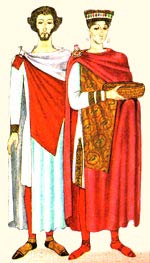 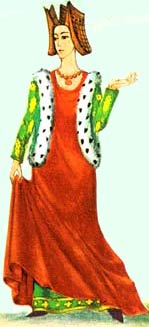 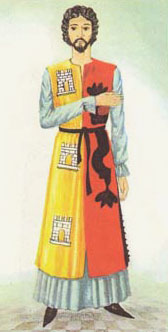 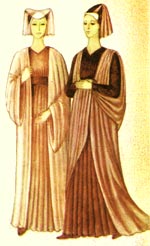 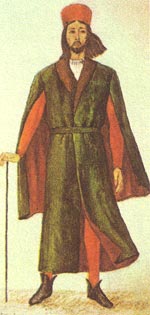 11    12         13       14 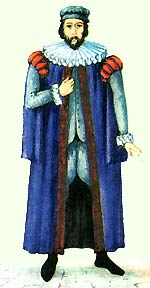 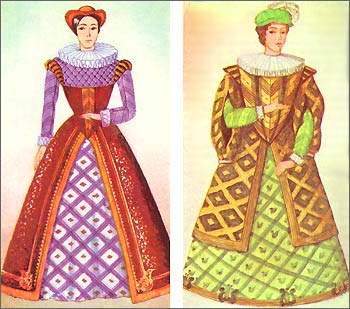 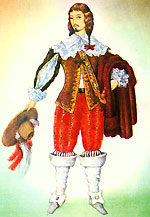 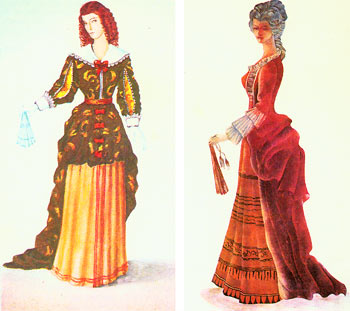 15    16        17          18   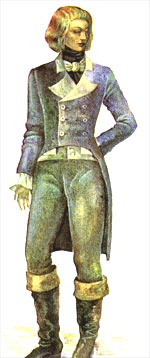 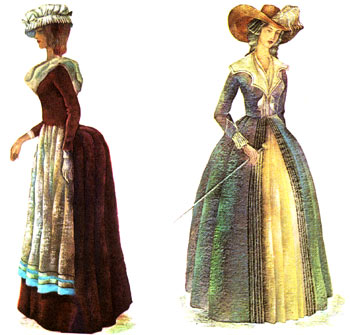 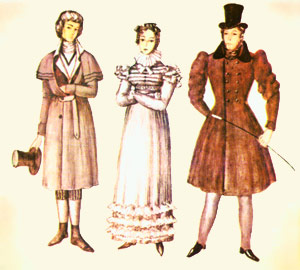 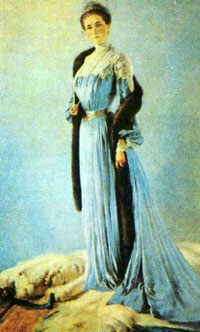 19      20        21       22 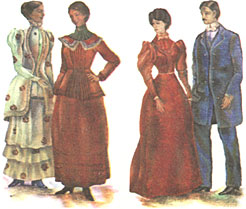 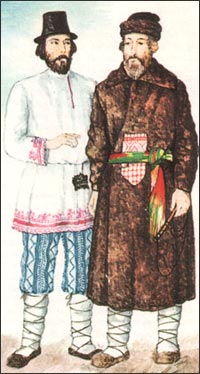 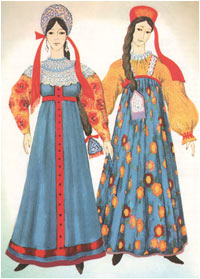 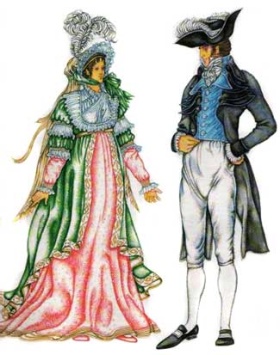 Задание 2. Дайте название костюмов (например, русский костюм).                   Перечислите характерные отличительные особенности этих костюмов1 2  3  4 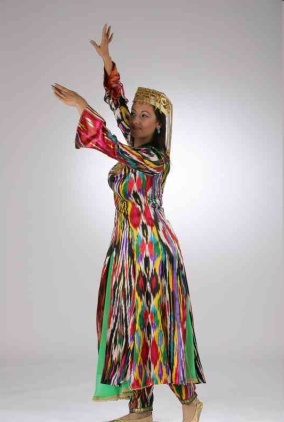 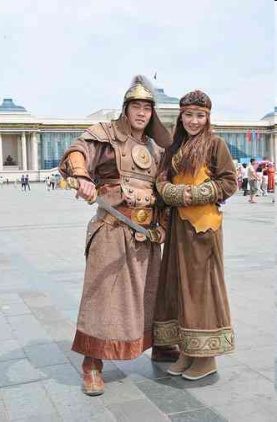 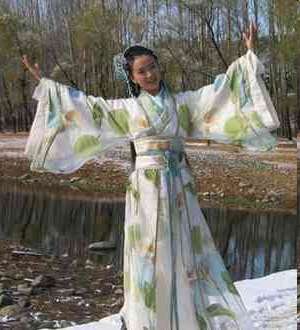 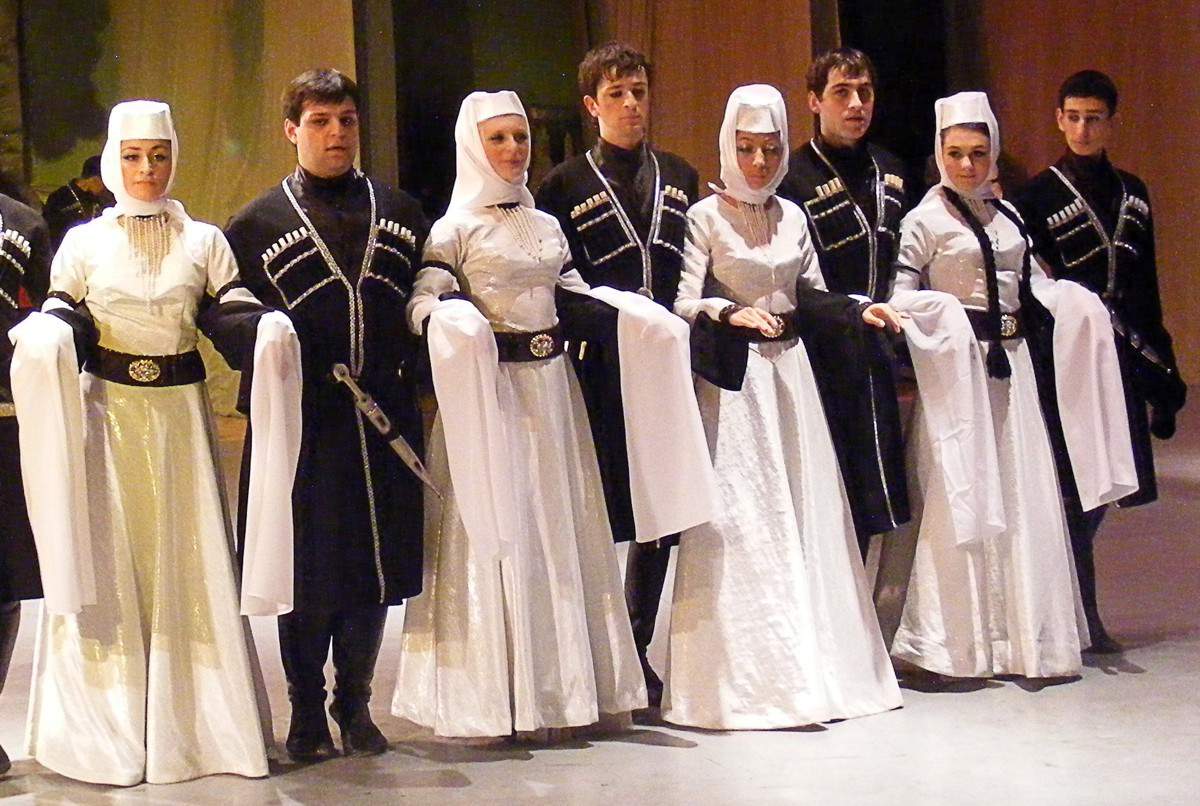 5  6  7 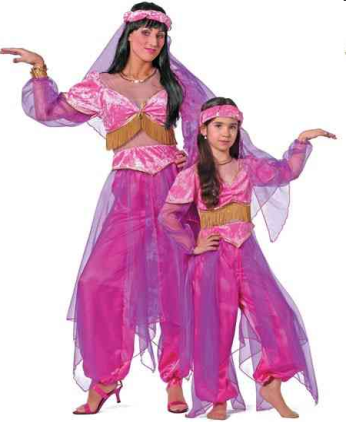 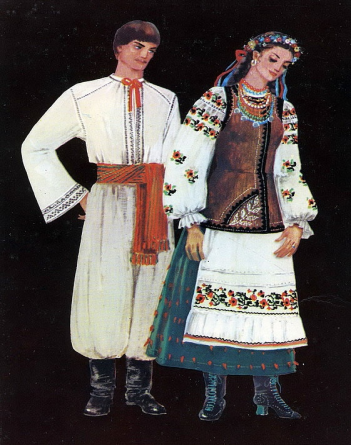 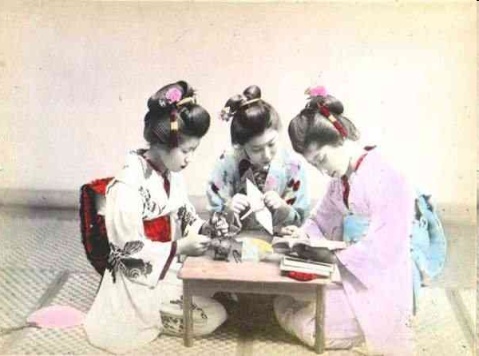 Древняя ГрецияЖенский костюм 18 века Древнего Египта  женский костюм Испанский женский костюмВизантийский костюмКостюм 19 векаСредневековье женский костюмКостюм начала 20 векаДревний Рим женский костюмМужской костюм 18 векаВозрождение мужской костюм Русский женский народный костюмСредневековье мужской костюмРусский костюм 19 векаВозрождение женский костюмРусский мужской народный костюмИспанский  мужской костюмСтиль ампирДревний Рим мужской костюмФранцузский женский костюмДревнего Египта мужской костюм Французский мужской костюм11221331441551661771881992010211122